     “AÑO DEL BICENTENARIO DEL PERU: 200 AÑOS DE INDEPENDENCIA” 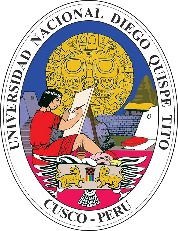    UNIVERSIDAD NACIONAL DIEGO QUISPE TITO DE CUSCO Leyes: 24400 - 30220 - 30597CONCURSO DE PLAZAS  DOCENTES  SEMESTRE 2020-II REPROGRAMADOSUMILLAS DE ASIGNATURAS CODIGOCURSO/ ASIGANTURASUMILLA DE ASIGANTURACE213UCERÁMICAAsignatura de Formación general teórico-práctico, siendo su propósito: proporcionar el conocimiento y dominio en las diferentes técnicas y métodos. Ampliar la capacidad perceptiva y de representación, acrecentado las aptitudes para la experiencia estética. Cuyo contenido es:Procedimientos de reproducción sobre moldes.Técnicas de vidriados cerámicos sobre distintos soportes.Aplicación de engobes, óxidos, pigmentos, esmaltes y vidriados a partir de los diversos métodos.DB663PPDIBUJO VIAsignatura teórica – práctico de Formación Especializada, cuyo propósito es capacitar es desarrollar en el estudiante la percepción y análisis de la media figura humana desnuda y vestida, para la representación a partir de la organización de los elementos y principios de composición en relación con la anatomía artística; afianzando el tratamiento técnico de los materiales y la expresión plástica.Contenido:Estudio antropométrico de la media figura humana.Conocimiento y planteamiento estructural de la media figura humana (masculina y femenina).Composición, iluminación y valoración tonal.Movimiento y escorzoEstudio y aplicación de la anatomía en el dibujo de la media figura humana.Uso de técnicas mixtas y materiales diversos.ES213UESCULTURAAsignatura de estudios generales de naturaleza teórico-práctico, que posibilita que el educando conoce, manipula  y construye formas, volúmenes, texturas a partir del cual interpreta el conocimiento visual del todo y sus partes buscando en el conjunto tridimensional el análisis formal, funcional e interpretación del espacio tridimensional, con el apoyo de la temática libre.  Siendo sus contenidos:Técnicas, métodos de las formas volumétricas con texturas diferentes.Estructuras constructivas (volumetría escultórica).Materiales y patinados diversos con una temática libre escultórica.La técnica de material reciclado y otros (escultura tridimensional y el conocimiento, manejo   de materiales mixtos).MU423DEMUSICA IIAREA DE FORMACION:Asignatura que corresponde al área de formación específica.NATURALEZA:Teórico-Práctico. PROPOSITO: Se fundamenta desde el conocimiento holístico del arte de la música, cuyo propósito es comprender en forma paulatina los conceptos básicos del lenguaje musical, que a través de la teoría y la práctica afianza los conocimientos, llegando a obtener los recursos básicos que le permitirán desarrollar la creación artística.CONTENIDO:Lenguaje Musical I: figuras musicales; corcheas, semicorcheas, y sus respectivos silencios, ligados de frase y unión, sincopa, escalas mayores, intervalos, acordes mayores y menores, compases simples y compuestos.Lectura y notación musical II intermedia con instrumento en una octava (do3). Clave de sol.Entrenamiento auditivo, rítmico, a través del solfeo hablado en clave de sol.Ejecución y afinación vocal; clave de sol Procedimientos para desarrollar la técnica de la ejecución del instrumento musical.Ensamble Instrumental II: repertorio intermedio (melodías populares) música local, nacionales y/o internacional.PI654DPPINTURA IV   _EDUTaller que corresponde al área curricular de estudios de formación profesional, de naturaleza teórico-práctica, cuyo propósito es capacitar al estudiante de educación artística en la representación de la figura humana con diferentes técnicas pictóricasDB663DPDIBUJO VI  -EDUTaller que corresponde al área curricular de estudios de formación profesional, de naturaleza  teórico-práctico, cuyo propósito es desarrollar en el estudiante la percepción y análisis de la media figura humana desnuda y vestida, para la representación a partir de la organización de los elementos y principios de composición en relación con la anatomía artística; afianzando el tratamiento técnico de los materiales y la expresión plástica.Contenido:Estudio antropométrico de figura humana (cabeza, tronco y extremidades superiores).Conocimiento y planteamiento estructural de la media figura humana masculina y femenina.Composición, iluminación y valoración tonal.Movimiento y escorzo.  Estudio y aplicación de la anatomía en el dibujo de la media figura humana.Uso de técnicas mixtas y materiales diversosME814DPMURAL EDUCATIVOAsignatura de formación de especializada de carácter teórico-práctico.PROPOSITOCapacitar al estudiante en el conocimiento, método y proceso de elaboración de proyectos murales educativos con calidad, profesionalismo, crítico y reflexivo.CONTENIDOConcepto, fundamentos e historia del mural.Técnicas del mural (ejercicios previos).Proyectos de pintura mural a escala.Estudio multidisciplinario del proyecto del mural, presupuesto y cronograma.Dinámica del mural (poliangularidad iconos visuales).Elaboración del proyecto mural (teórico-práctico) y gestión para la ejecución del mural.El mural alegórico.Pintura mural urbana (grafiti).